Our Ref: RG/ FOI 69-21-22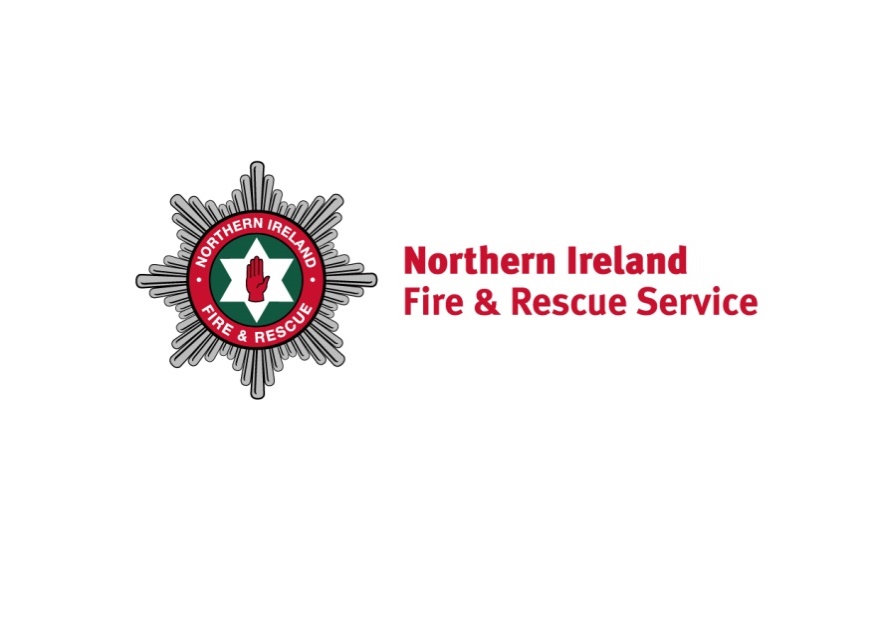 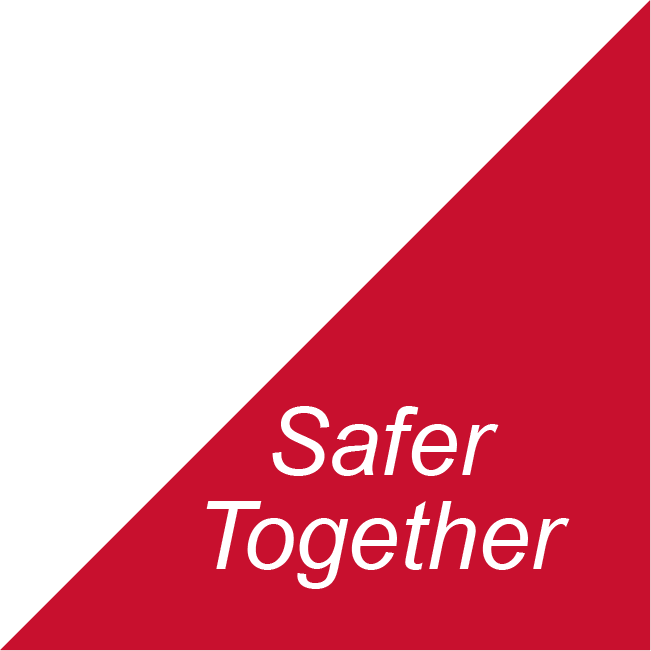 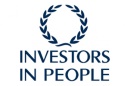 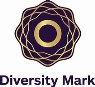 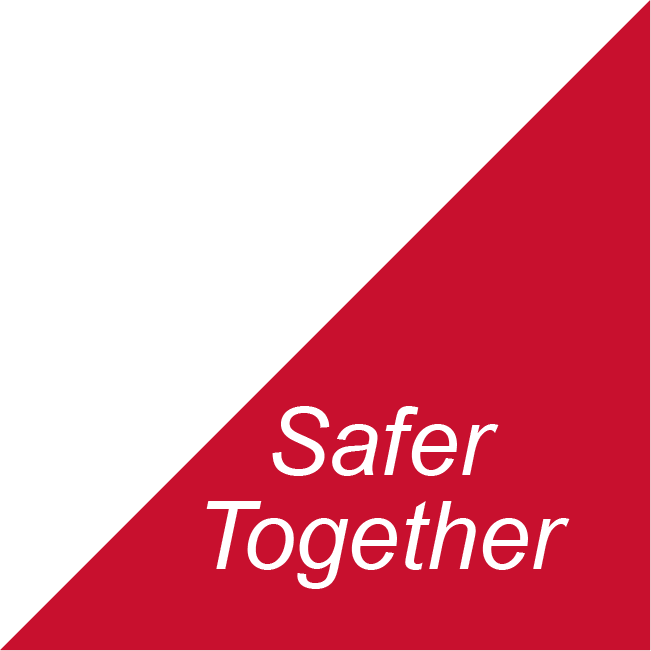 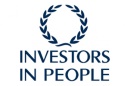 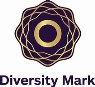 1 October 2021RE: FREEDOM OF INFORMATION REQUEST OF 6 SEPTEMBER 2021Dear Please be advised of the following in relation to your request.Request With regards to Wholetime Recruitment 2020: 

Question 1. When is the next intake of successful candidates scheduled to take place?It is anticipated that the next intake of recruits will commence in January 2022.

Question 2. What numbered candidate is next to be offered a position for training? Currently 39 candidates from the reserve list have completed training and have been appointed to station. Candidates are conditionally offered appointment based on their merit order position on the reserve list. The next conditional offers to be made will include the 40th candidate onwards. 
Question 3. How many are going to be included in the next intake? The planned number of recruits for the next intake is anticipated to be 24.
4. How much notice is given to successful candidates who are offered a position before starting? 
The amount of notice provided to candidates prior to appointment is subject to completion of pre-employment checks and as the time period for this can vary between candidates it isn’t possible to confirm a definitive notice period.  However we aim where possible to provide an indication of prospective start dates to candidates as soon as we possibly can, typically circa 4 weeks’ notice. Review ProcessUnder the terms of the legislation, if you are unhappy with this response you have the right to seek a review within the Northern Ireland Fire & Rescue Service in the first instance. If you wish to do so, please write to Stuart Crawford the Governance, Information & Business Support Services Manager, 1 Seymour Street, Lisburn, BT27 4SX within two calendar months of the date of this letter.If after such a review you are still unhappy with the response, you have the right to appeal to the Information Commissioner who will undertake an independent review.The Information Commissioner contact details are – 3rd Floor 14 Cromac Place Belfast BT7 2JB.Please visit www.nifrs.org for more information about NIFRS.Yours sincerelyInformation OfficerInformation Unit 